7. A OBČANSKÁ VÝCHOVA (15. – 21. 3.)Projděte si následující stranu a vyluštěte do sešitu křížovku. Stačí psát rovnou odpovědi (např. 1 …, 2 …)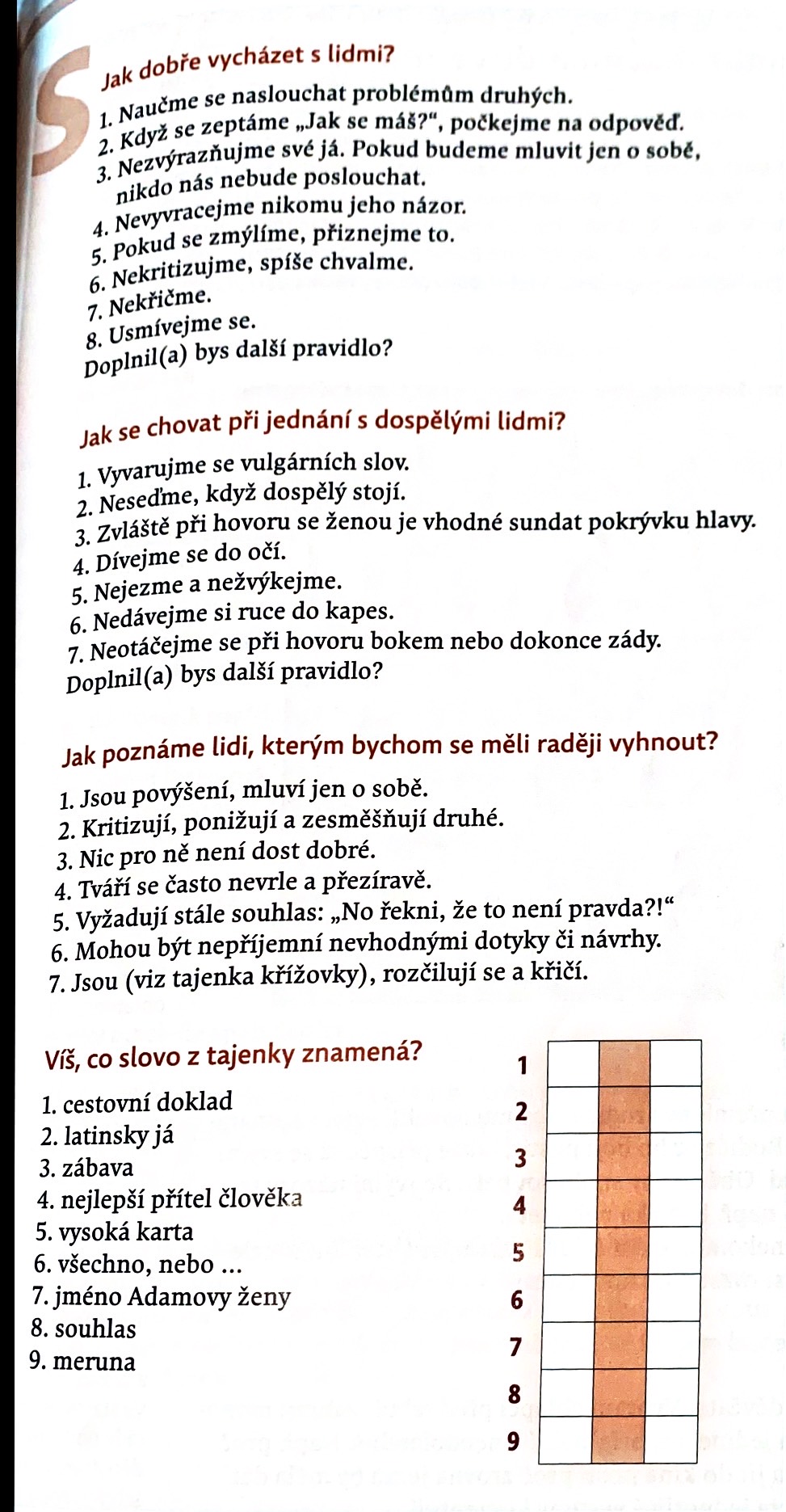 